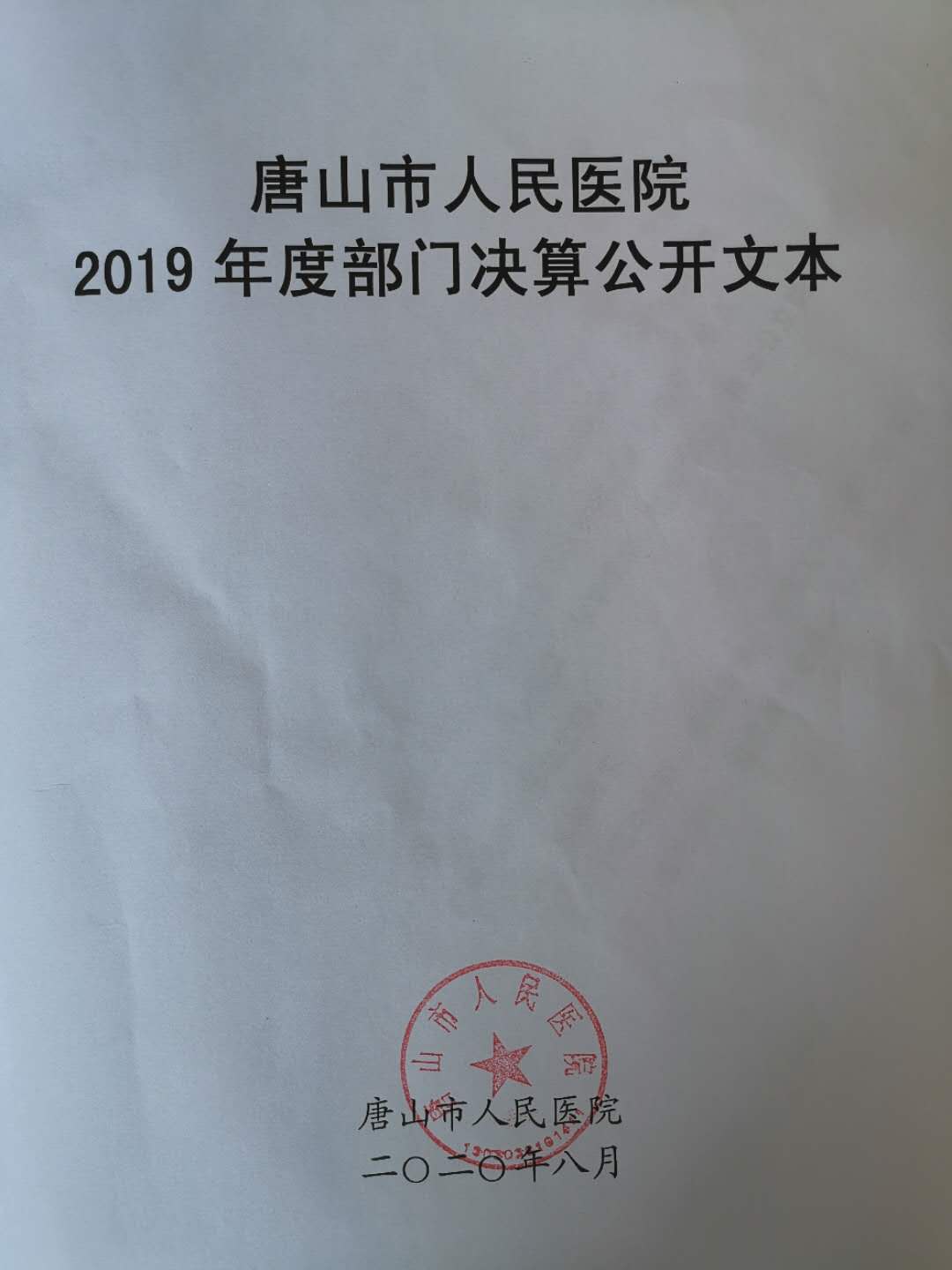 目    录第一部分   部门概况一、部门职责二、机构设置第二部分   2019年部门决算情况说明一、收入支出决算总体情况说明二、收入决算情况说明三、支出决算情况说明四、财政拨款收入支出决算总体情况说明五、一般公共预算“三公”经费支出决算情况说明六、预算绩效情况说明七、其他重要事项的说明第三部分  名词解释第四部分  2019年度部门决算报表一、部门职责1、贯彻党的路线、方针政策、法规和上级指示，在上级卫生主管部门的指导下，全面进行医院的医疗、教学、科研、和行政管理等工作。按上级党委和主管部门的要求，准确、及时有效地完成各项任务，不断进行改革创新，使医院的各项工作高效有序地进行。2、根据医院的功能任务，使用医院的医疗资源，为患者提供有质量和安全保证的、适宜的医疗技术服务。3、组织、检查医疗护理工作，深入门诊、病房及其它科室，并采取积极有效措施，保证不断提高医疗质量。4、教育职工树立全心全意为人民服务的思想和良好的医德，改进医疗作风和工作作风，改善服务态度。督促检查以岗位责任制为中心的医院各项核心制度和技术操作规程的执行，严防差错事故的发生。5、严格执行《河北省医疗服务价格手册》的收费标准，杜绝多收费、乱收费、分解收费等不合理收费。6、积极完成上级领导交办的各项任务。二、机构设置从决算编报单位构成看，纳入2019 年度本部门决算汇编范围的独立核算单位（以下简称“单位”）共 个，具体情况如下：一、收入支出决算总体情况说明2019全年总收入132291.33万元，比2018年的10462.81万元增加27663.24万元，增长26.44%；2019全年总支出135254.96万元，比2018年的108652.24万元增加26602.72 万元，增长24.48%，增长的原因为病人就诊量增长收入费用均有增加。二、收入决算情况说明2019全年总收入132291.33万元，其中财政补助收入2415.3万元，占总收入1.82%；事业收入129866.22万元，占总收入98.17%；其他收入9.8万元，占总收入0.01%。如图所示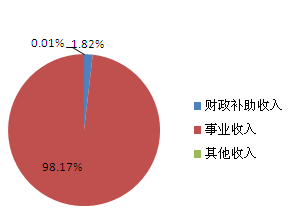 三、支出决算情况说明本部门2019年度本年支出合计135254.96万元，其中：基本支出133474.02万元，占98.67%；项目支出1780.95万元，占1.33%。如图所示：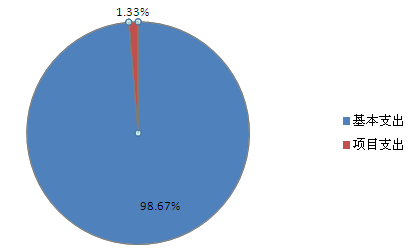 四、财政拨款收入支出决算总体情况说明（一）财政拨款收支与2018 年度决算对比情况2019年度形成的财政拨款收支均为一般公共预算财政拨款，其中本年收入2415.3万元,比2018年度的2848.23万元减少432.93万元，降低15.2%，主要是公立医院改革资金减少；本年支出2598.48 万元，比2018年度的2849.19万元减少250.71万元，降低8.8%，主要是财政拨款收入减少。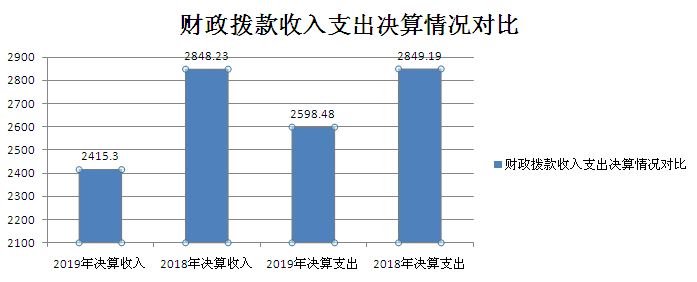 （二）财政拨款收支与年初预算数对比情况2019年度一般公共预算财政拨款收入2415.3万元，完成年初预算调整数的100%；本年支出2598.48万元，完成年初预算调整数的100%。财政拨款支出决算结构情况。2019 年度财政拨款支出2598.48万元，主要用于以下方面：商品和服务支出1362.53万元，占52.44%；对个人和家庭的补助1235.95万元，占47.56%。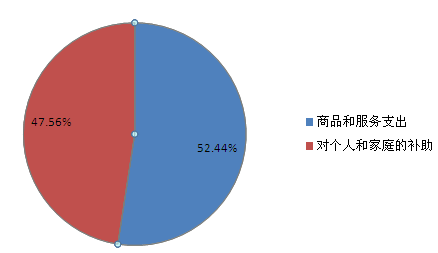 （四）一般公共预算基本支出决算情况说明2019 年度财政拨款基本支出817.53 万元，其中：人员经费 817.53万元，主要包括生活补助、其他对个人和家庭的补助支出. 五、一般公共预算“三公” 经费支出决算情况说明本部门2019年度“三公”经费支出共计39.4万元，较年初预算减少141万元，降低78.16%，主要是我单位按照要求严格控制三公经费支出；较2018年度减少20.23万元，降低33.93%，主要是我单位按照要求严格控制三公经费支出。我单位三公经费收支来源全部为事业收入。具体情况如下：（一）因公出国（境）费支出无。本部门2019年度和2018年度均无支出。（二）公务用车购置及运行维护费28.61万元。本部门2019年度公务用车购置及运行维护费较年初预算减少71.39万元，降低71.39%,主要是我单位按照要求严格控制三公经费支出；较上年减少27.77万元，降低49.26%,主要是减少公务用车外出。其中：公务用车购置费无：本部门2019年度和2018年度均无公务用车购置。公务用车运行维护费28.61万元：本部门2019年度单位公务用车保有量22辆。公车运行维护费支出较年初预算减少71.39万元，降低71.39%,主要是我单位按照要求严格控制三公经费支出；较上年减少27.77万元，降低49.26%,主要是减少公务用车外出。（三）公务接待费支出10.79万元。本部门2019年度公务接待共70批次、1135人次。公务接待费支出较年初预算减少69.61万元，降低86.58%,主要是降低公务接待次数和标准；较上年度增加7.54万元，增长232%,主要是聘请专家来院指导和学术交流。六、预算绩效情况说明1. 预算绩效管理工作开展情况。本部门2019年度无一般公共预算项目支出。2. 部门决算中项目绩效自评结果。本部门2019年度无一般公共预算项目支出。财政评价项目绩效评价结果。本部门2019年度无一般公共预算项目支出。七、其他重要事项的说明（一）机关运行经费情况本部门2019年度无机关运行经费支出。（二）政府采购情况本部门2019年度无政府采购支出。（三）国有资产占用情况截至2019年12月31日，本部门共有车辆22辆，比上年减少1辆，主要是报废1辆。其中，其他用车22辆，其他用车主要是救护车和公务用车；单位价值50万元以上通用设备11台（套），比上年增加1套，主要是空调机组，单位价值100万元以上专用设备69台（套）比上年增加7套，主要是超声诊断仪器2套，x线治疗设备1套，专用x线诊断设备1套，其他手术器械1套，血液化验分析系统1套，生化分析仪器1套，其他排污及疏水设备2套。（四）其他需要说明的情况1. 本部门2019年度无政府性基金预算财政拨款收入支出、国有资本经营预算财政拨款支出，故08、09表以空表列示。2. 由于决算公开表格中金额数值应当保留两位小数，公开数据为四舍五入计算结果，个别数据合计项与分项之和存在小数点后差额，特此说明。（一）财政拨款收入：本年度从本级财政部门取得的财政拨款，包括一般公共预算财政拨款和政府性基金预算财政拨款。（二）事业收入：指事业单位开展专业业务活动及辅助活动所取得的收入。（三）其他收入：指除上述“财政拨款收入”“事业收入”“经营收入”等以外的收入。（四）用事业基金弥补收支差额：指事业单位在用当年的“财政拨款收入”“财政拨款结转和结余资金”“事业收入”“经营收入”“其他收入”不足以安排当年支出的情况下，使用以前年度积累的事业基金（事业单位当年收支相抵后按国家规定提取、用于弥补以后年度收支差额的基金）弥补本年度收支缺口的资金。（五）年初结转和结余：指以前年度尚未完成、结转到本年仍按原规定用途继续使用的资金，或项目已完成等产生的结余资金。（六）结余分配：指事业单位按照事业单位会计制度的规定从非财政补助结余中分配的事业基金和职工福利基金等。（七）年末结转和结余：指单位按有关规定结转到下年或以后年度继续使用的资金，或项目已完成等产生的结余资金。（八）基本支出：填列单位为保障机构正常运转、完成日常工作任务而发生的各项支出。（九）项目支出：填列单位为完成特定的行政工作任务或事业发展目标，在基本支出之外发生的各项支出（十）基本建设支出：填列由本级发展与改革部门集中安排的用于购置固定资产、战略性和应急性储备、土地和无形资产，以及购建基础设施、大型修缮所发生的一般公共预算财政拨款支出，不包括政府性基金、财政专户管理资金以及各类拼盘自筹资金等。（十一）其他资本性支出：填列由各级非发展与改革部门集中安排的用于购置固定资产、战备性和应急性储备、土地和无形资产，以及购建基础设施、大型修缮和财政支持企业更新改造所发生的支出。（十二）“三公”经费：指部门用财政拨款安排的因公出国（境）费、公务用车购置及运行费和公务接待费。其中，因公出国（境）费反映单位公务出国（境）的国际旅费、国外城市间交通费、住宿费、伙食费、培训费、公杂费等支出；公务用车购置及运行费反映单位公务用车购置支出（含车辆购置税、牌照费）及按规定保留的公务用车燃料费、维修费、过桥过路费、保险费、安全奖励费用等支出；公务接待费反映单位按规定开支的各类公务接待（含外宾接待）支出。（十三）其他交通费用：填列单位除公务用车运行维护费以外的其他交通费用。如公务交通补贴、租车费用、出租车费用，飞机、船舶等燃料费、维修费、保险费等。（十四）公务用车购置：填列单位公务用车车辆购置支出（含车辆购置税、牌照费）。（十五）其他交通工具购置：填列单位除公务用车外的其他各类交通工具（如船舶、飞机等）购置支出（含车辆购置税、牌照费）。（十六）机关运行经费：指为保障行政单位（包括参照公务员法管理的事业单位）运行用于购买货物和服务的各项资金，包括办公及印刷费、邮电费、差旅费、会议费、福利费、日常维修费、专用材料以及一般设备购置费、办公用房水电费、办公用房取暖费、办公用房物业管理费、公务用车运行维护费以及其他费用。（十七）经费形式:按照经费来源，可分为财政拨款、财政性资金基本保证、财政性资金定额或定项补助、财政性资金零补助四类。注：本表反映部门本年度一般公共预算财政拨款支出情况。注：本表反映部门本年度“三公”经费支出预决算情况。其中：预算数为“三公”经费全年预算数，反映按规定程序调整后的预算数；决算数是包括当年一般公共预算财政拨款和以前年度结转资金安排的实际支出。		注：本部门2019年度“三公”经费支出共计39.4万元，较年初预算180.4万元减少141万元，降低78.16%，主要是我单位按照要求严格控制三公经费支出；较2018年度减少20.23万元，降低33.93%，主要是我单位按照要求严格控制三公经费支出。我单位三公经费收支来源全部为事业收入。注：本部门本年度无相关收入支出，按要求空表列示注：本部门本年度无相关支出，按要求空表列示序号单位名称单位基本性质经费形式1唐山市人民医院经费自理事业单位财政性资金零补助23…………………收入支出决算总表收入支出决算总表收入支出决算总表收入支出决算总表收入支出决算总表收入支出决算总表收入支出决算总表公开01表公开01表公开01表公开01表部门：唐山市人民医院金额单位：万元金额单位：万元金额单位：万元金额单位：万元收入收入收入支出支出支出支出项目行次金额项目项目行次金额栏次1栏次栏次2一、一般公共预算财政拨款收入12,415.302,415.30一、一般公共服务支出29二、政府性基金预算财政拨款收入2二、外交支出30三、上级补助收入3三、国防支出31四、事业收入4129,866.22129,866.22四、公共安全支出32五、经营收入5五、教育支出33六、附属单位上缴收入6六、科学技术支出3464.52七、其他收入79.809.80七、文化旅游体育与传媒支出358八、社会保障和就业支出369九、卫生健康支出37135,190.4410十、节能环保支出3811十一、城乡社区支出3912十二、农林水支出4013十三、交通运输支出4114十四、资源勘探信息等支出4215十五、商业服务业等支出4316十六、金融支出4417十七、援助其他地区支出4518十八、自然资源海洋气象等支出4619十九、住房保障支出4720二十、粮油物资储备支出4821二十一、灾害防治及应急管理支出4922二十二、其他支出5023二十四、债务付息支出51本年收入合计24132,291.33132,291.33本年支出合计52135,254.96用事业基金弥补收支差额252,780.462,780.46结余分配53年初结转和结余26687.32687.32年末结转和结余54504.142755总计28135,759.10135,759.10总计56135,759.10注：本表反映部门本年度的总收支和年末结转结余情况。注：本表反映部门本年度的总收支和年末结转结余情况。注：本表反映部门本年度的总收支和年末结转结余情况。注：本表反映部门本年度的总收支和年末结转结余情况。注：本表反映部门本年度的总收支和年末结转结余情况。注：本表反映部门本年度的总收支和年末结转结余情况。注：本表反映部门本年度的总收支和年末结转结余情况。收入决算表收入决算表收入决算表收入决算表收入决算表收入决算表收入决算表收入决算表收入决算表收入决算表收入决算表公开02表公开02表部门：唐山市人民医院金额单位：万元金额单位：万元金额单位：万元项目项目项目项目本年收入合计财政拨款收入上级补助收入事业收入经营收入附属单位上缴收入其他收入功能分类科目编码功能分类科目编码功能分类科目编码科目名称本年收入合计财政拨款收入上级补助收入事业收入经营收入附属单位上缴收入其他收入功能分类科目编码功能分类科目编码功能分类科目编码科目名称本年收入合计财政拨款收入上级补助收入事业收入经营收入附属单位上缴收入其他收入功能分类科目编码功能分类科目编码功能分类科目编码科目名称本年收入合计财政拨款收入上级补助收入事业收入经营收入附属单位上缴收入其他收入栏次栏次栏次栏次1234567合计合计合计合计132,291.332,415.30129,866.229.80206206206科学技术支出99206042060420604技术研究与开发88206040220604022060402  应用技术研究与开发88206992069920699其他科学技术支出11206990120699012069901  科技奖励11210210210卫生健康支出132,201.332,325.30129,866.229.80210012100121001卫生健康管理事务671.86671.86210019921001992100199  其他卫生健康管理事务支出671.86671.86210022100221002公立医院130,871.39995.36129,866.229.80210020121002012100201  综合医院130,642.10766.08129,866.229.80210029921002992100299  其他公立医院支出229.28229.28210042100421004公共卫生331.80331.80210040821004082100408  基本公共卫生服务59.5059.50210040921004092100409  重大公共卫生专项272.30272.30210992109921099其他卫生健康支出326.28326.28210990121099012109901  其他卫生健康支出326.28326.28注：本表反映部门本年度取得的各项收入情况。注：本表反映部门本年度取得的各项收入情况。注：本表反映部门本年度取得的各项收入情况。注：本表反映部门本年度取得的各项收入情况。注：本表反映部门本年度取得的各项收入情况。注：本表反映部门本年度取得的各项收入情况。注：本表反映部门本年度取得的各项收入情况。注：本表反映部门本年度取得的各项收入情况。注：本表反映部门本年度取得的各项收入情况。注：本表反映部门本年度取得的各项收入情况。注：本表反映部门本年度取得的各项收入情况。支出决算表支出决算表支出决算表支出决算表支出决算表支出决算表支出决算表支出决算表支出决算表支出决算表支出决算表公开03表部门：唐山市人民医院部门：唐山市人民医院金额单位：万元金额单位：万元项目项目项目项目项目本年支出合计基本支出项目支出上缴上级支出经营支出对附属单位补助支出功能分类科目编码科目名称科目名称科目名称科目名称本年支出合计基本支出项目支出上缴上级支出经营支出对附属单位补助支出功能分类科目编码科目名称科目名称科目名称科目名称本年支出合计基本支出项目支出上缴上级支出经营支出对附属单位补助支出功能分类科目编码科目名称科目名称科目名称科目名称本年支出合计基本支出项目支出上缴上级支出经营支出对附属单位补助支出栏次栏次栏次栏次栏次123456合计合计合计合计合计135,254.96133,474.021,780.95206科学技术支出科学技术支出科学技术支出科学技术支出64.5264.5220602基础研究基础研究基础研究基础研究4.124.122060203  自然科学基金  自然科学基金  自然科学基金  自然科学基金4.124.1220604技术研究与开发技术研究与开发技术研究与开发技术研究与开发45.4045.402060402  应用技术研究与开发  应用技术研究与开发  应用技术研究与开发  应用技术研究与开发45.4045.4020699其他科学技术支出其他科学技术支出其他科学技术支出其他科学技术支出15.0015.002069901  科技奖励  科技奖励  科技奖励  科技奖励15.0015.00210卫生健康支出卫生健康支出卫生健康支出卫生健康支出135,190.44133,474.021,716.4221001卫生健康管理事务卫生健康管理事务卫生健康管理事务卫生健康管理事务562.79562.792100199  其他卫生健康管理事务支出  其他卫生健康管理事务支出  其他卫生健康管理事务支出  其他卫生健康管理事务支出562.79562.7921002公立医院公立医院公立医院公立医院133,876.23133,474.02402.222100201  综合医院  综合医院  综合医院  综合医院133,422.56133,422.562100299  其他公立医院支出  其他公立医院支出  其他公立医院支出  其他公立医院支出453.6751.45402.2221004公共卫生公共卫生公共卫生公共卫生435.13435.132100408  基本公共卫生服务  基本公共卫生服务  基本公共卫生服务  基本公共卫生服务25.7225.722100409  重大公共卫生专项  重大公共卫生专项  重大公共卫生专项  重大公共卫生专项409.41409.4121099其他卫生健康支出其他卫生健康支出其他卫生健康支出其他卫生健康支出316.28316.282109901  其他卫生健康支出  其他卫生健康支出  其他卫生健康支出  其他卫生健康支出316.28316.28注：本表反映部门本年度各项支出情况。注：本表反映部门本年度各项支出情况。注：本表反映部门本年度各项支出情况。注：本表反映部门本年度各项支出情况。注：本表反映部门本年度各项支出情况。注：本表反映部门本年度各项支出情况。注：本表反映部门本年度各项支出情况。注：本表反映部门本年度各项支出情况。注：本表反映部门本年度各项支出情况。注：本表反映部门本年度各项支出情况。注：本表反映部门本年度各项支出情况。财政拨款收入支出决算总表财政拨款收入支出决算总表财政拨款收入支出决算总表财政拨款收入支出决算总表财政拨款收入支出决算总表财政拨款收入支出决算总表财政拨款收入支出决算总表财政拨款收入支出决算总表公开04表公开04表公开04表部门：唐山市人民医院金额单位：万元金额单位：万元金额单位：万元收     入收     入收     入支     出支     出支     出支     出支     出项目行次金额项目行次合计一般公共预算财政拨款政府性基金预算财政拨款项目行次金额项目行次合计一般公共预算财政拨款政府性基金预算财政拨款栏次1栏次234一、一般公共预算财政拨款12,415.30一、一般公共服务支出30二、政府性基金预算财政拨款2二、外交支出313三、国防支出324四、公共安全支出335五、教育支出346六、科学技术支出3564.5264.527七、文化旅游体育与传媒支出368八、社会保障和就业支出379九、卫生健康支出382,533.952,533.9510十、节能环保支出3911十一、城乡社区支出4012十二、农林水支出4113十三、交通运输支出4214十四、资源勘探信息等支出4315十五、商业服务业等支出4416十六、金融支出4517十七、援助其他地区支出4618十八、自然资源海洋气象等支出4719十九、住房保障支出4820二十、粮油物资储备支出4921二十一、灾害防治及应急管理支出5022二十二、其他支出5123二十四、债务付息支出52本年收入合计242,415.30本年支出合计532,598.482,598.48年初财政拨款结转和结余25687.32年末财政拨款结转和结余54504.14504.14一、一般公共预算财政拨款26687.3255二、政府性基金预算财政拨款27562857总计293,102.62总计583,102.623,102.62注：本表反映部门本年度一般公共预算财政拨款和政府性基金预算财政拨款的总收支和年末结转结余情况。注：本表反映部门本年度一般公共预算财政拨款和政府性基金预算财政拨款的总收支和年末结转结余情况。注：本表反映部门本年度一般公共预算财政拨款和政府性基金预算财政拨款的总收支和年末结转结余情况。注：本表反映部门本年度一般公共预算财政拨款和政府性基金预算财政拨款的总收支和年末结转结余情况。注：本表反映部门本年度一般公共预算财政拨款和政府性基金预算财政拨款的总收支和年末结转结余情况。注：本表反映部门本年度一般公共预算财政拨款和政府性基金预算财政拨款的总收支和年末结转结余情况。注：本表反映部门本年度一般公共预算财政拨款和政府性基金预算财政拨款的总收支和年末结转结余情况。注：本表反映部门本年度一般公共预算财政拨款和政府性基金预算财政拨款的总收支和年末结转结余情况。一般公共预算财政拨款支出决算表一般公共预算财政拨款支出决算表一般公共预算财政拨款支出决算表一般公共预算财政拨款支出决算表一般公共预算财政拨款支出决算表一般公共预算财政拨款支出决算表一般公共预算财政拨款支出决算表公开05表公开05表部门：唐山市人民医院金额单位：万元金额单位：万元项目项目项目项目本年支出本年支出本年支出功能分类科目编码功能分类科目编码功能分类科目编码科目名称小计基本支出项目支出功能分类科目编码功能分类科目编码功能分类科目编码科目名称小计基本支出项目支出功能分类科目编码功能分类科目编码功能分类科目编码科目名称小计基本支出项目支出栏次栏次栏次栏次123合计合计合计合计2,598.48817.531,780.95206206206科学技术支出64.5264.52206022060220602基础研究4.124.12206020320602032060203  自然科学基金4.124.12206042060420604技术研究与开发45.4045.40206040220604022060402  应用技术研究与开发45.4045.40206992069920699其他科学技术支出15.0015.00206990120699012069901  科技奖励15.0015.00210210210卫生健康支出2,533.95817.531,716.42210012100121001卫生健康管理事务562.79562.79210019921001992100199  其他卫生健康管理事务支出562.79562.79210022100221002公立医院1,219.75817.53402.22210020121002012100201  综合医院766.08766.08210029921002992100299  其他公立医院支出453.6751.45402.22210042100421004公共卫生435.13435.13210040821004082100408  基本公共卫生服务25.7225.72210040921004092100409  重大公共卫生专项409.41409.41210992109921099其他卫生健康支出316.28316.28210990121099012109901  其他卫生健康支出316.28316.28一般公共预算财政拨款基本支出决算表一般公共预算财政拨款基本支出决算表一般公共预算财政拨款基本支出决算表一般公共预算财政拨款基本支出决算表一般公共预算财政拨款基本支出决算表一般公共预算财政拨款基本支出决算表一般公共预算财政拨款基本支出决算表一般公共预算财政拨款基本支出决算表一般公共预算财政拨款基本支出决算表公开06表公开06表部门：唐山市人民医院金额单位：万元金额单位：万元人员经费人员经费人员经费公用经费公用经费公用经费公用经费公用经费公用经费科目编码科目名称决算数科目编码科目名称决算数科目编码科目名称决算数科目编码科目名称决算数科目编码科目名称决算数科目编码科目名称决算数301工资福利支出302商品和服务支出307债务利息及费用支出30101  基本工资30201  办公费30701  国内债务付息30102  津贴补贴30202  印刷费30702  国外债务付息30103  奖金30203  咨询费310资本性支出30106  伙食补助费30204  手续费31001  房屋建筑物购建30107  绩效工资30205  水费31002  办公设备购置30108  机关事业单位基本养老保险缴费30206  电费31003  专用设备购置30109  职业年金缴费30207  邮电费31005  基础设施建设30110  职工基本医疗保险缴费30208  取暖费31006  大型修缮30111  公务员医疗补助缴费30209  物业管理费31007  信息网络及软件购置更新30112  其他社会保障缴费30211  差旅费31008  物资储备30113  住房公积金30212  因公出国（境）费用31009  土地补偿30114  医疗费30213  维修（护）费31010  安置补助30199  其他工资福利支出30214  租赁费31011  地上附着物和青苗补偿303对个人和家庭的补助817.5330215  会议费31012  拆迁补偿30301  离休费30216  培训费31013  公务用车购置30302  退休费  公务接待费31019  其他交通工具购置30303  退职（役）费30218  专用材料费31021  文物和陈列品购置30304  抚恤金30224  被装购置费31022  无形资产购置30305  生活补助771.8430225  专用燃料费31099  其他资本性支出30306  救济费30226  劳务费399其他支出30307  医疗费补助30227  委托业务费39906  赠与30308  助学金30228  工会经费39907  国家赔偿费用支出30309  奖励金30229  福利费39908  对民间非营利组织和群众性自治组织补贴30310  个人农业生产补贴30231  公务用车运行维护费39999  其他支出30399  其他对个人和家庭的补助45.6930239  其他交通费用30240  税金及附加费用30299  其他商品和服务支出人员经费合计人员经费合计817.53公用经费合计公用经费合计公用经费合计公用经费合计公用经费合计一般公共预算财政拨款“三公”经费支出决算表一般公共预算财政拨款“三公”经费支出决算表一般公共预算财政拨款“三公”经费支出决算表一般公共预算财政拨款“三公”经费支出决算表一般公共预算财政拨款“三公”经费支出决算表一般公共预算财政拨款“三公”经费支出决算表公开07表部门：金额单位：万元预算数预算数预算数预算数预算数预算数合计因公出国（境）费公务用车购置及运行费公务用车购置及运行费公务用车购置及运行费公务接待费合计因公出国（境）费小计公务用车购置费公务用车运行费公务接待费123456决算数决算数决算数决算数决算数决算数合计因公出国（境）费公务用车购置及运行费公务用车购置及运行费公务用车购置及运行费公务接待费合计因公出国（境）费小计公务用车购置费公务用车运行费公务接待费789101112政府性基金预算财政拨款收入支出决算表政府性基金预算财政拨款收入支出决算表政府性基金预算财政拨款收入支出决算表政府性基金预算财政拨款收入支出决算表政府性基金预算财政拨款收入支出决算表政府性基金预算财政拨款收入支出决算表政府性基金预算财政拨款收入支出决算表政府性基金预算财政拨款收入支出决算表政府性基金预算财政拨款收入支出决算表政府性基金预算财政拨款收入支出决算表公开08表公开08表部门：唐山市人民医院金额单位：万元金额单位：万元项目项目项目项目年初结转和结余本年收入本年支出本年支出本年支出年末结转和结余功能分类科目编码功能分类科目编码功能分类科目编码科目名称年初结转和结余本年收入小计基本支出项目支出年末结转和结余功能分类科目编码功能分类科目编码功能分类科目编码科目名称年初结转和结余本年收入小计基本支出项目支出年末结转和结余功能分类科目编码功能分类科目编码功能分类科目编码科目名称年初结转和结余本年收入小计基本支出项目支出年末结转和结余栏次栏次栏次栏次123456合计合计合计合计国有资本经营预算财政拨款支出决算表国有资本经营预算财政拨款支出决算表国有资本经营预算财政拨款支出决算表国有资本经营预算财政拨款支出决算表国有资本经营预算财政拨款支出决算表国有资本经营预算财政拨款支出决算表国有资本经营预算财政拨款支出决算表公开09表公开09表部门：唐山市人民医院金额单位：万元金额单位：万元科目科目科目科目本年支出本年支出本年支出功能分类科目编码功能分类科目编码功能分类科目编码科目名称小计基本支出项目支出栏次栏次栏次栏次123合计合计合计合计